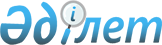 О назначении Исекешева А. О. акимом города АстаныУказ Президента Республики Казахстан от 21 июня 2016 года № 288

      Назначить Исекешева Асета Орентаевича акимом города Астаны, освободив от должности Министра по инвестициям и развитию Республики Казахстан.      Президент

      Республики Казахстан                   Н. НАЗАРБАЕВ
					© 2012. РГП на ПХВ «Институт законодательства и правовой информации Республики Казахстан» Министерства юстиции Республики Казахстан
				